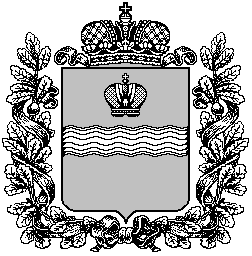 ТЕРРИТОРИАЛЬНАЯ ИЗБИРАТЕЛЬНАЯ КОМИССИЯ МЕДЫНСКОГО  РАЙОНА
Р Е Ш Е Н И Е15 июня  2020 г.				                     			№390г. Медынь                   О назначении члена участковой избирательной комиссии                    избирательного участка № 1707 с правом решающего голоса                                                    вместо выбывшего В связи с досрочным  прекращением  полномочий  члена  участковой избирательной комиссии  избирательного участка № 1707 с правом решающего голоса, в соответствии  со статьями 22, 27, 29 Федерального закона "Об  основных гарантиях  избирательных прав  и права на   участие в референдуме граждан  Российской Федерации", Порядком формирования резерва составов участковых комиссий и назначения нового члена участковой комиссии из резерва  составов  участковых комиссий, утвержденным постановлением  Центральной  избирательной  комиссии  Российской  Федерации от 5 декабря 2012 года № 152/1137-6, статьей 15 Закона Калужской области «О системе избирательных комиссий в Калужской области», территориальная избирательная комиссия Медынского района Р Е Ш И Л А:                    Назначить членом участковой избирательной комиссии избирательного участка №1707 с правом решающего голоса  Маслову Ирину Сергеевну, выдвинутую  собранием избирателей по месту жительства. Направить настоящее решение в Избирательную комиссию Калужской области и в участковую избирательную комиссию № 1707.Опубликовать настоящее решение на подпортале территориальных избирательных комиссий Калужской области в информационно-коммуникационной сети Интернет по адресу http://admoblkaluga.ru/main/society/goven/election/medynskiy/doc_tik.php.Председатель  территориальной избирательной комиссии                                                                Л.Н. БабушкинаСекретарь  территориальной избирательной комиссии                  И.Ю. Прокшина